Join us for the Blackall BeefUp Forum to hear about the latest in regional and world-leading research and technologies for the northern beef industry. Gain insights on improving livestock, land, and business performance.Connect with other producers, advisors, and researchers. Hear about how new practices and technologies are being used on-property in your region.Find out about the programs, tools and resources available to you. The Blackall BeefUp Forum focussing on FEMALES, FERTILITY, FEED & THE FUTURE and features:Market Update from MLAIndustry Update on FMDGIRL POWER PROJECT Update – regional MLA Producer Demonstration Site ProjectWith stud cattle in the ring, classifying to improve fertility and productivity of the self-replacing breeder herdsInsights on heifer performance, pain relief and reproductive diseasesAccess to MLA tools and resourcesGive Input into the Producer WorkshopMany trade stands to visitBarista Bar Sessions for real coffeesDinner and networking drinks.Lambert Bull and Infusion Sale The day before the BeefUp Forum is the Lambert Bull and Infusion sale. Monday 5 September 2022Blackall Saleyards - 164 Evora Road Blackall QLD 4472 AgendaArcadian Organic & Natural Meat Co. is a leading global supplier of premium quality certified organic and natural meat. Arcadian is a genuine pioneer in the organic meat industry both in Australia and internationally. They pride themselves on a history of innovation, market leadership and award-winning products that continue to meet the changing demands of customers. Arcadian's philosophy is simple - treat animals well, treat people well, and treat the land well.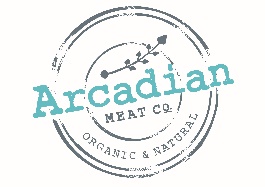 The Big Red Truck & students of the Blackall State School will be catering during the day. Their Barista Bar for real coffees will open in the morning 8 to 10 and in the afternoon 2 to 3.30. 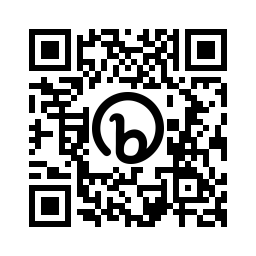 Blackall BeefUp Forum Tuesday 6 September 2022Blackall BeefUp Forum Tuesday 6 September 2022Venue: Blackall Saleyards - 164 Evora Road Blackall QLD 4472Time:Tuesday 8.00am to 6.00pm followed by drinks and dinner Cost:MLA Members $25. Non-members $50. Contact:Local Contact:Rosie Peace
P: 08 8942 3388
E: beefup@associatedadvertising.com.auRobyn Adams - Phone 46510939 or 0447 179 974                                                                                                                                                       Book/RSVP:Direct Link: By Monday 29 August 2022 pleasehttps://bit.ly/3NqJkgZ      (Click on link to go direct to MLA booking site, or scan QR code above)Tuesday 6 September  Tuesday 6 September  7.30am Registrations open8.00am Official WelcomeDr Gerry Roberts (MC) - GR Consulting (5 Mins) 8.05am RBRC Welcome Nina House – Central-west QLD Chair – NABRC (5 Mins)8.10am Regional WelcomeCr Andrew Martin - Mayor of Blackall-Tambo Regional Council (10 Mins)8.20am MLA UpdateSally Leigo - Program Manager – Adoption, Meat & Livestock Australia (30 Mins)8.50am Girl Power Project UpdateA MLA Producer Demonstration Site Project involving twelve regional producers, focusing on improving heifer management and optimising  life-long productivity of females in self-replacing breeder operations Geoff Niethe - Director, Niethe ConsultanciesEd Wood - Project Officer for Girl Power Project, CHRRUP (45 Mins)9.35am Heifer SelectionMichael Flynn – Valera Vale Droughtmasters (40 Mins)10.15am Morning Tea (30 mins)10.15am Morning Tea (30 mins)10.45am Heifer Classifying With Heifers in the RingRussell Gray - Santa Gertrudis Stud Classifier (45 Mins)11.30am Bull classifying with young bulls in the ring Russell Gray - Santa Gertrudis Stud Classifier (30 Mins)12.00pm Selecting Bulls for Self-Replacing Breeder Herds Michael Flynn - Valera Vale Droughtmasters (45 Mins)12.45pm Reproductive Diseases, with current testing, with cattle in the ringDan Burton - DAFMichael Flynn - Valera Vale DroughtmastersGeoff Niethe - Director, Niethe Consultancies (45 Mins)1.30pm Lunch (45 minutes)1.30pm Lunch (45 minutes)2.15pm Beef Producer Workshop Attending beef producers are encouraged to provide inputNina House - Central-west QLD Chair, NABRCSally Leigo - Program Manager – Adoption, Meat & Livestock Australia (45 Mins)3.00pm Bull Testing And Fertility – Bull Buying ConsiderationsTim Emery - Beef Extension Officer, DAF (30 Mins)3.30pm Afternoon Tea (30 Mins)3.30pm Afternoon Tea (30 Mins)4.00pm GLM For Heifers And Rejoins, Plus MGD Dieback Update Desiree Jackson - Owner, Desiree Jackson Livestock Management Pty Ltd (30 Mins)4.30pm Pain Relief Panel SessionDr Tracy Sullivan BSc BVMS MVS PhD CMAVA - AVetSM (Australian Veterinary Semen Morphology)Candice Cottrell - Dechra Veterinary Products (Australia) Pty. LtdSue George – Glen Valley Station (45 Mins)5.15pm FMD Update  Dan Burton - DAF Geoff Niethe, Director - Niethe Consultancies (30 Mins)5.45pm Evaluations and Wrap Up Dr Gerry Roberts (MC) - GR Consulting (15 Mins)6.00pm Drinks under the treesCatch-up with presenters, producers and the MLA team7.00pm Roast Beef DinnerCertified Organic Beef supplied by Arcadian Organic & Natural Meat Co.Cost:MLA Members $25. Non-members $50. Contact:Local Contact:Rosie Peace
P: 08 8942 3388
E: beefup@associatedadvertising.com.auRobyn Adams - Phone 46510939 or 0447 179 974                                                                                                                                                       Book/RSVP:Direct Link: By Monday 29 August 2022 pleasehttps://bit.ly/3NqJkgZ      (Click on link to go direct to MLA booking site, or scan QR code above)